CURRICULUM VITAEBIO DATA Name		: 	Sharon Sex		: 	Female Nationality	: 	Ugandan Date of birth	: 	10th July, 1986Marital status	: 	Single Visa status        :          Tourist  visa Email		:	Sharon.369686@2freemail.com PERSONAL OBJECTIVEI am efficient, self-motivated, organized, good communicator and willing to Work under challenging and creative environment where my potential will be fully employed.Highly motivated, enthusiastic, inquisitive hardworking, effective experienced individual who is capable of work independently and possesses   good instructional skillsEDUCATION BACKGROUND SKILLS• Well-versed with attending to guests’ requests for extra supplies• Very expert in sweeping, moping, washing, waxing and polishing floors• Adept at dusting furniture and vacuum carpeting and area rugs, draperies and upholstered furniture• Demonstrated ability to clean, disinfect and polish kitchen and bathroom fixtures and appliancesPROFESSIONAL EXPERIENCE.1 .Tavvan Hotel ,Kampala Uganda. Position:House Cleaner/Room attendant.Duration  : 2yearDUTIES AND RESPONSBILITIES:• Dusted furniture and fittings by means of a duster and a dust rag• Swept through broom to clean particles from tile or wood flooring• Vacuumed carpets• Picked up trash and performed laundry tasks• Mopped hardwood, laminate, ceramic, vinyl and linoleum flooring• Cleaned smudges from mirrors, glass and wood surfaces• Disinfected bathrooms, doorknobs and tables2 .Company : Kaaya Country ClubPosition   : /Housekeeping/ RoomAttendantDuration  : 1yearDUTIES AND RESPONSBILITIES:Report on duty as specified in the roster well groomed.Attend daily briefing of aand assignment of day.Cleaning and scrubbing common areas.Comply with all site related procedures and instructions.Respond to guests' respects and complaintsReport needed repairs to the maintenance staff.Coordinate supplies of linen etc in order to maintain sufficiencyReport lost and found articlesPROFESSIONAL SKILLSCustomer care skillsGood communication skillsHospitality Team playerHonesty and transparency Time management skillsHOBBIES Making new friends Reading novelsTraveling LANGUAGE SPOKEN ReferencesAvailable upon request.YearInstitutionAward 2005Tina school of beautyUganda A Certificate of Education in fashion and design2003Everest CollegeCertificate of Education in Ordinary AndAdvanced levels.  LanguagespokenwrittenEnglishgoodgoodLugandagoodgood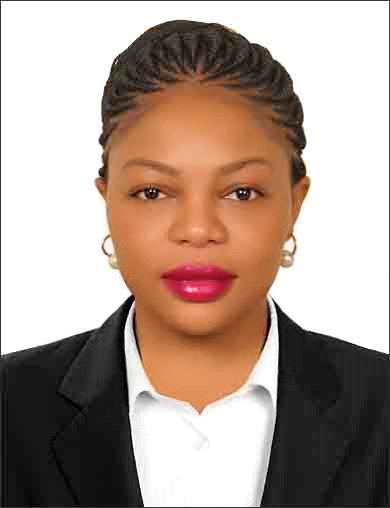 